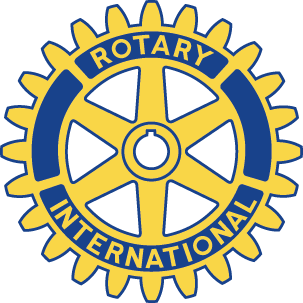 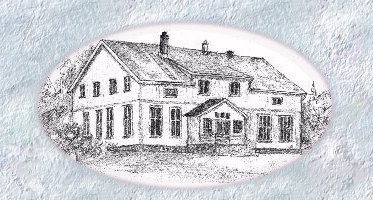 Skedsmokorset Rotaryklubb 	Ukebrev uke 11, Møte nr. 26 i Rotaryåret 2020/2021  President Ingrid Glenndal ønsker velkommen til det 27. møte i Rotaryåret, og en spesiell velkommen til Ove Kongstein som tas opp som nytt medlem i vår klubb. Hun minnet om Rotarys formål og årets motto, og at vi har to bursdager å markere. Helge Jacobsen fylte 4. mars 91 år, og Kjetil Jensen fyller 50 år 19 mars. Hun gratulerteKlubbsaker:Presidenten innledet med at Ove Kongstein skal tas opp som nytt medlem i klubben, og påpekte at dette var første gang vi tar opp et nytt medlem via videoløsning, dvs uten noen fysisk nærhet men mente at mange av oss hadde møtte Ove ved møter i fjor høst. Iht tradisjonen ble Ove sin fadder, Stein Eriksen bedt om å presentere Ove sin bakgrunn. Stein orienterte: Ove er født i Oslo 30. oktober 1953. Han er utdannet som ingeniør sterkstrøm ved hhv Oslo Ingeniørhøyskole og Sørlandets Ingeniørhøyskole i Grimstad. Han er nå pensjonist, og avsluttet sin arbeidskarriere som salgssjef i et firma som driver med salg av strømforsyning til kranindustrien. Han har ellers hatt arbeid ifm nytt Rikshospital, prosjektavdelingen hos Philips Norge, samt i Konsulentbransjen.Ove var på 70-tallet medlem av Rotaract i Oslo. Han nyter hytteliv nær Strømstad, og turer i skog og mark/orientering. Han bor i Vardeåsen på Skedsmokorset sammen med samboer Sølvi Bakker.Presidenten takket for orienteringen og ba Ove om å feste nålen selv til jakkeslaget, og gratulerte deretter Ove som medlem av Rotary, samt ga en kort orientering om Rotary. Videre at han iht vår nylige etablerte Fadderordning, vil han for den gå inn i samme komite som fadder, dvs Profileringskomiteen.Dagens Tema, KommunikasjonsplanenStein ble bedt om presentere planen, men innledet først ved å gjennomgå innhold på hjemmesiden. Menyene ‘Klubben’ og ‘Prosjekter’ er justert mens ‘Klubbinternt’, en relativ nykomling, har som ordet sier, informasjon som primært er myntet på klubbens medlemmer. Følgelig er mye, bla Medlemsmatrikler og Kommunikasjonsplanen, lukket dvs krever innlogging. Der var ingen kommenterer til hjemmesiden.Stein gjennomgikk deretter nokså detaljert Kommunikasjonsplanen. Foruten oppklarende spørsmål, framkom forslag fra Herman Stabell om å legge til et siste Mål 20 ift ‘Rotary Fellowships’. Dette ble umiddelbart akseptert og vil bli inkludert i planen.President Ingrid takket for presentasjonen, og minnet om neste møte som er mandag 22 mars der temaet er Profileringskomiteens utkast til Strategiplan.Stein/ReferentDatoMandag 15.03.2021 kl. 19.30-20.30	Oppmøtte medlemmer18GjesterIngenStedVirtuelt via Zoom: Skedsmokorset Rotary KlubbMøtelederPresident Ingrid GlenndalVipps nr.	Skedsmokorset Rotaryklubb 18245Besøk andre klubber IngenBursdagerHelge 4. mars, og Kjetil 19. mars. TemaPresentasjon av KommunikasjonsplanenVinlotterietIkke aktuelt